ΕΝΤΥΠΟ ΠΑΡΑΠΟΝΩΝ/ΕΝΣΤΑΣΕΩΝΔιατυπώστε με συντομία και σαφήνεια το ζήτημα που σας απασχολεί αναφορικά με τις εκπαιδευτικές ή διοικητικές υπηρεσίες του Τμήματος.	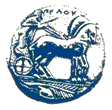 Αποδέχομαι ρητά και χωρίς καμία επιφύλαξη την επεξεργασία των προσωπικών μου δεδομένων στο πλαίσιο της διαχείρισης της παρούσας διαμαρτυρίας μου.Σημείωση: Αόριστες και ανακριβείς διαμαρτυρίες δεν είναι αποδεκτές και δεν εξετάζονται.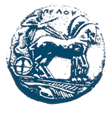 ΠΑΝΕΠΙΣΤΗΜΙΟ ΠΕΛΟΠΟΝΝΗΣΟΥΤΜΗΜΑ ΛΟΓΟΘΕΡΑΠΕΙΑΣΠρος τη Γραμματεία του ΤμήματοςΠρος τη Γραμματεία του ΤμήματοςΑρ. Πρωτ.:ΟνοματεπώνυμοΑριθμός μητρώουΔ/νση κατοικίαςΤηλέφωνο EmailΚαλαμάτα, Ο/Η Αιτών/ούσα 